Инструкция по заполнению Форм отчетов о деятельности члена СМАОВ соответствии со статьей 15 Федерального закона от 29.07.1998 г. № 135-ФЗ «Об оценочной деятельности в Российской Федерации», Положением о раскрытии информации, Регламентом раскрытия и предоставления информации, оценщик обязан представлять в саморегулируемую организацию оценщиков:ежеквартально информацию о подписанных в указанный период отчетах с указанием даты составления отчета и его порядкового номера, объекта оценки, вида определенной стоимости (Форма для предоставления ежеквартальной информации об отчётах члена СМАО);ежегодно информацию о деятельности члена СРО (Форма отчета о деятельности члена СМАО).информацию о юридическом лице, с которым оценщик заключил трудовой договор, в т.ч. информацию о соответствии такого юридического лица условиям, установленным статьей 15.1 закона, а также сведения о любых изменениях этой информации в течение 10 дней с даты заключения трудового договора и (или) возникновения изменений (Анкета о соответствии юридического лица требования законодательства)При заполнении ежеквартальной информацию о подписанных в указанный период отчетах, в столбце «объект оценки/ направление оценочной деятельности, в рамках которого подготовлен отчет об оценке», необходимо указывать Объект оценки, необходимо указывать, в соответствии с направлением квалификационного аттестата. Например, у оценщика, имеющего квалификационный аттестат по направлению оценочной деятельности «Оценка недвижимости» или «Оценка движимого имущества», не может быть в наименование объекта оценки – бизнес.ОБЯЗАТЕЛЬНО через «/» «направление оценочной деятельности, в рамках которого подготовлен отчет об оценке» (в одной ячейке таблицы).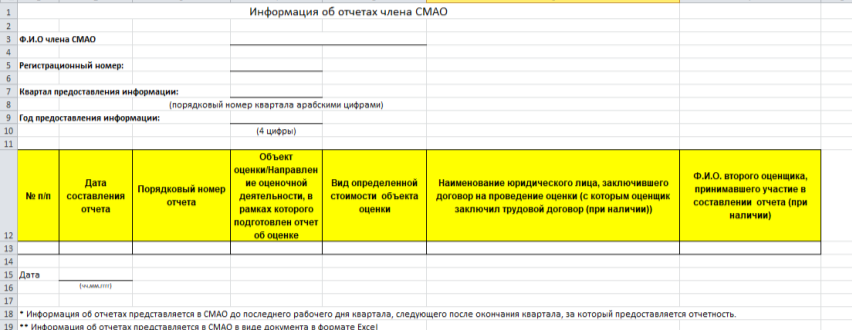 Указание «направление оценочной деятельности, в рамках которого подготовлен отчет об оценке» допускается использование только следующих формулировок: «Оценка бизнеса», «Оценка недвижимости», «Оценка движимого имущества».Например, формулировки «оценка недвижимого имущества», «оценка движ.», «бизнес», «оценка недвиж.», «недвиж. оценка» и т.п., НЕ ДОПУСКАЕТСЯВарианты правильного заполнения столбца:«недвижимость/оценка недвижимости»;«квартира/оценка недвижимости»;«здание/оценка недвижимости»;«движимое имущество/оценка движимого имущества»«оборудование/оценка движимого имущества»;«транспортное средство/оценка движимого имущества»;«бизнес/оценка бизнеса»;«доля ООО/оценка бизнеса»;«пакет акций/оценка бизнеса»и т.п.При отправлении формы ежеквартальной отчетности, необходимо проверить файл:- на орфографические ошибки;- даты составления отчетов об оценке должны соответствовать кварталу, предоставляемой отчетности;- информация об исполнителе (юридическом лице), должна соответствовать данным в реестре и с наличием актуального страхового полиса по дате, согласно кварталу, предоставляемой отчётности.В случае наличия ошибок при заполнении, сведения в РЕЕСТР внесены быть не могут, о чём направляется ответное письмо, с указанием причин и ошибок. Необходимо обязательно прислать исправленные, правильно заполненные формы отчетности!При заполнении ежегодной информации о деятельности члена СРО, в случае осуществления оценочной деятельности по трудовому договору, необходимо указывать ВТОРОГО (другого), (кроме Вас) оценщика, в штате организации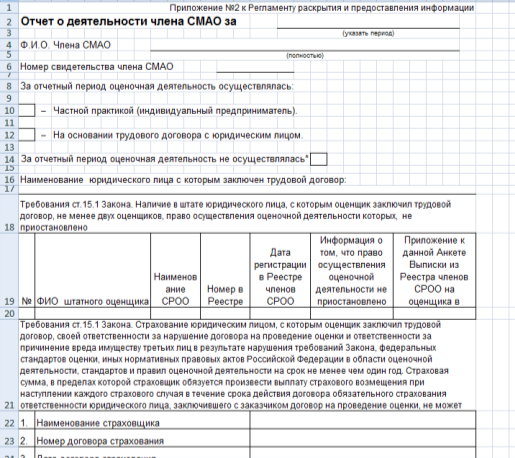 Обязательно заполнять сведения и в подписанном виде, направлять скан формы.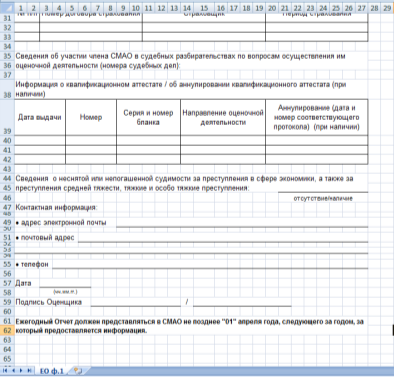 